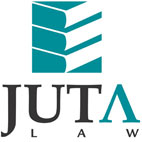 JUTA'S WEEKLY STATUTES BULLETIN(Bulletin 14 of 2019 based on Gazettes received during the week 29 March to 5 April 2019)JUTA'S WEEKLY E-MAIL SERVICEISSN 1022 - 6397PROCLAMATIONS AND NOTICESMERCHANDISE MARKS ACT 17 OF 1941Proposed prohibition on the use of the words 'Parma ham' published for comment 
(GN 557 in GG 42380 of 5 April 2019) (p665)COMMISSIONS ACT 8 OF 1947Terms of reference of Commission of Inquiry into allegations of impropriety regarding the Public Investment Corporation (PIC) published in Proc 30 in GG 41979 of 17 October 2018 amended (Proc 21 in GG 42384 of 4 April 2019) (p4)CUSTOMS AND EXCISE ACT 91 OF 1964Rules published in GN R1874 in GG 16860 of 8 December 1995 (DAR/181) amended 
(GN R564 in GG 42381 of 5 April 2019) (p33)Rules published in GN R1874 in GG 16860 of 8 December 1995 (DAR/182) amended 
(GN R562 in GG 42381 of 5 April 2019) (p21)Schedule 1 amended (GN R563 in GG 42381 of 5 April 2019) (p31)Schedule 1 amendment with effect from 1 April 2019 in GN R500 in GG 42338 of 29 March 2019 corrected (GN R565 in GG 42385 of 5 April 2019) (p4)FOODSTUFFS, COSMETICS AND DISINFECTANTS ACT 54 OF 1972Regulations relating to edible fats and oils promulgated in GN R1316 in GG 17365 of 16 August 1996 repealed (GN 543 in GG 42380 of 5 April 2019) (p68)PETROLEUM PRODUCTS ACT 120 OF 1977Regulations in respect of the maximum retail price of Liquefied Petroleum Gas supplied to residential customers published in GN R295 in GG 42278 of 5 March 2019 substituted with effect from 3 April 2019 (GN R529 in GG 42371 of 2 April 2019) (p3)Regulations in respect of the single maximum national retail price for illuminating paraffin published with effect from 3 April 2019 (GN R530 in GG 42371 of 2 April 2019) (p5)Regulations in respect of petroleum products published in GN R294 in GG 42278 of 5 March 2019 substituted with effect from 3 April 2019 (GN R531 in GG 42371 of 2 April 2019) (p6)DENTAL TECHNICIANS ACT 19 OF 1979Regulations relating to the registration of dental laboratories and related matters amended with effect from 1 March 2019 (GN R524 in GG 42367 of 1 April 2019) (p8)South African Dental Technicians Council: Notice regarding annual fees payable to the Council published and GN 215 in GG 41498 of 16 March 2018 with effect from 1 March 2019 
(GN R523 in GG 42367 of 1 April 2019) (p4)PERISHABLE PRODUCTS EXPORT CONTROL ACT 9 OF 1983Perishable Products Export Control Board: Levies on perishable products and inspection levies (agricultural product standards) published with effect from 1 April 2019 
(GenN 205 in GG 42380 of 5 April 2019) (p666) COMPENSATION FOR OCCUPATIONAL INJURIES AND DISEASES ACT 130 OF 1993Classification of industries: Standard rates 2014/2019 published 
(GN 532 in GG 42372 of 2 April 2019) (p4)CONSTITUTION OF THE REPUBLIC OF SOUTH AFRICA, 1996Rules for the election of President of the Republic of South Africa; Speaker and Deputy Speaker of the National Assembly; Chairperson and Deputy Chairpersons of the National Council of Provinces; Premier of a Province, and Speaker and Deputy Speaker of a Provincial Legislature published (GenN 207 in GG 42386 of 5 April 2019) (p4)FILMS AND PUBLICATIONS ACT 65 OF 1996Classification guidelines for the classification of films, interactive computer games and certain publications published and GN 770 in GG 38051 of 3 October 2014 repealed 
(GN 539 in GG 42380 of 5 April 2019) (p21)NATIONAL PROSECUTING AUTHORITY ACT 32 OF 1998Establishment of an Investigating Directorate in the Office of the National Director of Public Prosecutions published (Proc 20 in GG 42383 of 4 April 2019) (p4)EMPLOYMENT EQUITY ACT 55 OF 1998Public Register Notice published (GN 546 in GG 42380 of 5 April 2019) (p85)NATIONAL ENVIRONMENTAL MANAGEMENT ACT 107 OF 1998Regulations laying down the procedure to be followed for the adoption of spatial tools or environmental management instruments published (GN 542 in GG 42380 of 5 April 2019) (p65)INDEPENDENT COMMUNICATIONS AUTHORITY OF SOUTH AFRICA ACT 13 OF 2000Independent Communications Authority of South Africa (ICASA): National and Provincial Party Elections Broadcasts and Political Advertisements Second Amendment Regulations, 2019 and Reasons Document published (GN 534 in GG 42374 of 2 April 2019) (p4)FINANCIAL INTELLIGENCE CENTRE ACT 38 OF 2001Notice in terms of s. 26A in respect of the adoption of Resolutions by the Security Council of the United Nations published (GN 528 in GG 42369 of 1 April 2019) (p4)Notice in respect of the persons and entities identified by a Resolution of the Security Council of the United Nations as mentioned in the Targeted Financial Sanctions List and against whom member states must take action published (GenN 199 in GG 42365 of 1 April 2019) (p4)PUBLIC AUDIT ACT 25 OF 2004Investigations and Special Audits Regulations published 
(GN 525 in GG 42368 of 1 April 2019) (p4)Material Irregularity Regulations published (GN 526 in GG 42368 of 1 April 2019) (p14)Regulations on Audits by Auditors in Private Practice published 
(GN 527 in GG 42368 of 1 April 2019) (p49)NATIONAL ENERGY REGULATOR ACT 40 OF 2004National Energy Regulator of South Africa (NERSA): Invitation for comments on the review of the municipal tariff guideline increase, benchmarks and proposed times for the municipal tariff approval process for the 2019/20 financial year published 
(GN 533 in GG 42373 of 2 April 2019) (p4)NURSING ACT 33 OF 2005National Policy on Nursing Education and Training published 
(GN 544 in GG 42380 of 5 April 2019) (p69)Proposed regulations relating to the approval of and the minimum requirements for the education and training of a learner/student leading to registration in the category midwife published for comment (GN R558 in GG 42381 of 5 April 2019) (p11) ELECTRONIC COMMUNICATIONS ACT 36 OF 2005Independent Communications Authority of South Africa (ICASA):Radio frequency spectrum licence fees published with effect from 1 April 2019 
(GenN 200 in GG 42370 of 1 April 2019) (p4)Administrative fees relating to service licences published with effect from 1 April 2019 
(GenN 201 in GG 42370 of 1 April 2019) (p6)Administrative fees in relation to Type Approval published with effect from 1 April 2019 
(GenN 202 in GG 42377 of 3 April 2019) (p4)NATIONAL ENVIRONMENTAL MANAGEMENT: WASTE ACT 59 OF 2008Notice of intention to take a decision on the application for the exclusion of a waste stream or a portion of such a waste stream for beneficial use from the definition of waste for beneficial use published for comment (GN 535 in GG 42376 of 3 April 2019) (p4)Notice of intention to require a person who lawfully conducted a waste management activity on 1 July 2009 to apply for a waste management licence under the Act published for comment (GN 541 in GG 42380 of 5 April 2019) (p60)NATIONAL QUALIFICATIONS FRAMEWORK ACT 67 OF 2008Notice of intention to phase out the Policy for the National Senior Certificate (Colleges) Programmes (Nated Report 191, Part 1) from 1 January 2021 published 
(GN 540 in GG 42380 of 5 April 2019) (p59)FINANCIAL MARKETS ACT 19 OF 2012Notice of amendments to the JSE Listings Requirements published with effect from 24 April 2019 (BN 36 in GG 42380 of 5 April 2019) (p693)LEGAL AID SOUTH AFRICA ACT 39 OF 2014Notice of tabling in Parliament of amendments to the Legal Aid Manual published with effect from 60 days after publication (GN R522 in GG 42366 of 1 April 2019) (p4)BILLSNational Land Transport Amendment Bill, 2016 [B7C-2016] & [B7D-2016]Airports Company Amendment Bill, 2018 [B5A-2018] & [B5B-2018] Air Traffic and Navigation Services Company Amendment Bill, 2018 [B6A-2018] & [B6B-2018]PROVINCIAL LEGISLATIONEASTERN CAPEConstitution of the Republic of South Africa, 1996 and Local Government: Municipal Systems Act 32 of 2000: Senqu Local Municipality: Building Control By-law, 2017; Child Care Services By-law, 2017; Corporate Identity By-law, 2017; Credit Control and Debt Collection By-law, 2017; Electricity Supply By-law, 2017; Indigent Support By-law, 2017; Keeping of animals, birds and poultry and Businesses relating thereto By-law, 2017; Liquor Trading Hours By-law, 2017; Municipal Commonage By-law, 2017; By-law relating to Nuisance Control; Outdoor Advertising and Signage By-law, 2017; Prevention of Tampering with Electrical Installations and the improper and Unauthorised use of such installations By-law, 2017; Property Rates By-law, 2017; Public Amenities By-law, 2017; Street Lighting By-law, 2017; Tariffs By-law, 2017; By-law relating to Ward Committees, Waste Management By-law, 2017; Wayleaves By-law, 2017; Businesses and Street Trading By-law, 2017; Road Traffic By-law, 2017; and Roads and Streets By-law, 2017 published and various by-laws repealed 
(PN 102 in PG 4217 of 1 April 2019) (pp 11, 33, 51, 57, 67, 93, 101, 136, 143, 156, 169, 201, 210, 221, 228, 235, 243, 259, 272, 289, 300 & 307)Constitution of the Republic of South Africa, 1996 and Local Government: Municipal Systems Act 32 of 2000: Nelson Mandela Bay Metropolitan Municipality: Notice of adoption of the Ambush Marketing By-law published (PN 104 in PG 4217 of 1 April 2019) (p315)FREE STATESpecial Adjustment Appropriation Act 1 of 2019 (PremN 1 in PG 148 of 29 March 2019) (p2)Date of commencement: 29 March 2019Second Special Adjustment Appropriation Act 2 of 2019 
(PremN 2 in PG 149 of 29 March 2019) (p2)Date of commencement: 29 March 2019GAUTENGGauteng Gambling Act 4 of 1995: Gauteng Gambling Amendment Rules, 2019 published with effect from 1 June 2019 (GenN 524 in PG 102 of 29 March 2019) (p3)KWAZULU-NATALLocal Government: Municipal Structures Act 117 of 1998: Mtubatuba Local Municipality: Notice to designate the Chairperson of the Women Caucus Committee as full-time councillor published for comment (GenN 11 in PG 2063 of 1 April 2019) (p3)Local Government: Municipal Structures Act 117 of 1998: Identification of traditional leaders to participate in the Municipal Councils published and PN 149 in PG 1717 of 16 August 2016 withdrawn (PN 45 in PG 2064 of 3 April 2019) (p3)LIMPOPOLimpopo Traditional Leadership and Institutions Act 6 of 2005: Correction notice to Recognition to traditional leaders, headmen or headwomen as published under PremN 2 in PG 2957 of 9 November 2018 published (GenN 45 in PG 2985 of 29 March 2019) (p3)Remuneration of Public Office Bearers Act 20 of 1998: Determination of the upper limit of salaries and allowances of the Members of the Executive Council and Members of the Provincial Legislature 2018/2019 published (PN 39 in PG 2986 of 29 March 2019) (p3)National Environmental Management: Protected Areas Act 57 of 2003: Declaration of respective land parcels as protected environment: Studholme Protected Environment published 
(PN 43 in PG 2989 of 5 April 2019) (p23)MPUMALANGAMpumalanga Road Traffic Act 4 of 1998: Mpumalanga Road Traffic Regulations, 2018[sic] published and PN 14 in PG 2900 of 23 February 2018 repealed with effect from 1 April 2019 (PN 43 in PG 3030 of 1 April 2019) (p3)NORTHERN CAPESpatial Planning and Land Use Management Act 16 of 2013: Sol Plaatje Local Municipality: Notice of the establishment of the Municipal Appeals Tribunal (MAT) published 
(GenN 30 in PG 2256 of 1 April 2019) (p12)Northern Cape Adjustments Appropriation Act 2 of 2018 
(GenN 31 in PG 2256 of 1 April 2019) (p13)Date of commencement: 1 April 2019WESTERN CAPEWestern Cape Gambling and Racing Act 4 of 1996: Western Cape Gambling and Racing Regulations (Fees and Costs), 2016: Amendment, 2019 published with effect from 1 April 2019 (PN 36 in PG 8068 of 26 March 2019) (p2)Western Cape Health Services Fees Act 5 of 2008: Uniform Patient Fee Schedule Regulations for Health Care Services rendered by the Western Cape Department of Health, 2019 published and PN 46 in PG 7903 of 28 March 2018 repealed with effect from 1 April 2019 
(PN 37 in PG 8069 of 29 March 2019) (p2)Local Government: Municipal Structures Act 117 of 1998: George Local Municipality (WC044): Establishment Tenth Amendment Notice published and PN 501 in PG 8067 of 22 March 2019 withdrawn (PN 38 in PG 8070 of 29 March 2019) (p266)National Environmental Management: Protected Areas Act 57 of 2003: Declaration of a nature reserve: Bokbaai Nature Reserve published (PN 39 in PG 8070 of 29 March 2019) (p269)National Environmental Management: Protected Areas Act 57 of 2003: Declaration of a nature reserve: Wildealsvlei Nature Reserve published (PN 40 in PG 8070 of 29 March 2019) (p272)Disaster Management Act 57 of 2002: City of Cape Town Metropolitan Municipality: Extension of the declaration of a local state of disaster as a result of a devastating fire in the Imizamo-Yethu informal settlement situated in Hout Bay for a further month from 1 April 2019 to 30 April 2019 published (LAN 57693 in PG 8070 of 29 March 2019) (p278)Disaster Management Act 57 of 2002: City of Cape Town Metropolitan Municipality: Extension of the declaration of a local state of drought disaster for a further month from 1 April 2019 to 30 April 2019 published (LAN 57694 in PG 8070 of 29 March 2019) (p278)Local Government: Municipal Property Rates Act 6 of 2004: Langeberg Local Municipality: Municipal Property Rates By-law published with effect from 1 July 2019 
(LAN 57705 in PG 8070 of 29 March 2019) (p284)Draft Western Cape Rail Transport Bill, 2019 together with the memorandum on the objects of the Bill published for comment (PN 41 in PG 8071 of 29 March 2019) (p2)This information is also available on the daily legalbrief at www.legalbrief.co.za